 МААЛЫМАТКожобергенов Улугбек Сыргаболотович                       (аты-жөнү)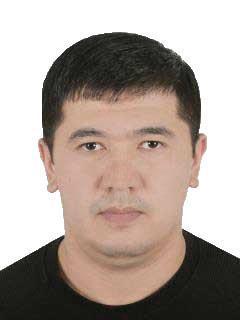 ЭМГЕК ИШМЕРДҮҮЛҮГҮТуулган датасы18.02.1971-ж.Туулган жериДжалал-Абад облусу, Токтогул району, Джаны-Джол а/а, Кызыл-Туу айылы, Болот Орозбеков кѳч. үй№ 63УлутуКыргызКыргызКыргызЖарандыгыКыргыз РеспубликасыКыргыз РеспубликасыКыргыз РеспубликасыБилими ЖогоркуЖогоркуЖогоркуКайсы окууну аяктады (датасы)2009-ж., К.И. Скрябин атындагы Кыргыз Агрардык университети 2009-ж., К.И. Скрябин атындагы Кыргыз Агрардык университети 2009-ж., К.И. Скрябин атындагы Кыргыз Агрардык университети Адистиги Ветеринардык врачВетеринардык врачВетеринардык врачАйы жана жылыАйы жана жылыУюмду көрсөтүү менен кызмат ордуУюмдун турган ордукиргеникеткениТоктогул райондук ветеринардык башкармалыгы, адис Токтогул району29.04.200917.09.2009Токтогул райондук ветеринардык башкармалыгы, адис Токтогул району17.09.200910.07.2011Токтогул райондук ветеринардык башкармалыгы, ветинспекторТоктогул району13.06.201229.10.2012Ысык-Ата райондор аралык санитардык, ветеринардык жана фитосанитардык инспекциясы, жетектѳѳчү адисЫсык-Ата району05.02.201331.03.2021“Ак Тилек” ветеринардык сервиси, ветврач01.04.202112.10.2021Ветеринардык дары-дармектерди, тоют жана тоют кошулмаларын каттоо жана сертификациялоо борбору, лаборатория башчысыБишкек шаары13.10.202103.11.2022Бишкек шаардык ветеринардык жана фитосанитардык коопсуздук боюнча инспекциясы, жетекчинин орун басарынын милдетин аткаруучуБишкек шаары03.11.202224.11.2022Бишкек шаардык ветеринардык башкармалыгы, жетекчинин орун басарыБишкек шаары24.11.202202.11.2023Бишкек шаардык ветеринардык башкармалыгы, Жетекчи (начальник)Бишкек шаары02.11.2023Бүгүнкү күнгѳ чейинКыргыз Республикасынын Айыл чарба министрлигине караштуу Ветеринардык кызматы, директорБишкек шаарыЖашаган дарегиБишкек шаары, 12-мкр. № 25 үй кв.6.Бишкек шаары, 12-мкр. № 25 үй кв.6.Бишкек шаары, 12-мкр. № 25 үй кв.6.ТелефонуКызматтык(0312) 624034Мобилдик байланыш 0704410301